Berufserfahrung4eck Media07/2018 - bis heuteFreiberuflich05/2015 - 09/2017Ausbildung10/2010 - 05/201409/2001 - 06/2010Fähigkeiten  Webentwickler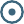 Entwicklung und Wartung von WebseitenUmsetzung von Kundenanforderungen in funktionale Weblösungen Zusammenarbeit mit Designern und anderen Entwicklern Durchführung von Tests und Debugging  WebentwicklerEntwicklung von Webseiten für verschiedene Kunden Beratung und Support für Webprojekte Implementierung von E-Commerce-Lösungen  Technische Universität Musterstadt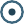 Bachelor of Science in Informatik  WebentwicklerEntwicklung von Webseiten für verschiedene Kunden Beratung und Support für Webprojekte Implementierung von E-Commerce-LösungenWeiterbildungen20162019Interessen  Programmierkenntnisse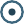 HTML, CSS, JavaScript, PHP, PythonFrameworksReact, Angular, LaravelDatenbankenMySQL, PostgreSQLWerkzeugeGit, Docker, JenkinsSprachenDeutsch (Muttersprache) Englisch (fließend)  Zertifikat in Webentwicklung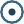 Codecademy  Kurs in ProjektmanagemenUdemyProgrammieren Reisen FotografieSport (Laufen, Schwimmen)ReferenzenErhältlich auf Anfrage